……………………………………………………….				…………	………………………………………….            pieczęć 							  Krosno, dniaDane uczestnika szkolenia:Imię:	………………………………………………Nazwisko: ………………………………………..PESEL: …………………………………………….OŚWIADCZENIE  UCZESTNIKA  SZKOLENIA*Oświadczam, że uczestniczę w szkoleniu Ratownika Wodnego organizowanym przez Bieszczadzkie WOPR na własną odpowiedzialność. Ponadto oświadczam, że:mój stan zdrowia zezwala na czynne uczestnictwo w szkoleniu;jestem pod standardową kontrolą lekarską i nie mam zdiagnozowanych żadnych dolegliwości (chorób) mogących ograniczyć mój czynny udział w szkoleniu;wyrażam zgodę na przetwarzanie moich danych osobowych przez Bieszczadzkie Wodne Ochotnicze Pogotowie Ratunkowe na zasadach określonych w ustawie z dnia 29 sierpnia 1997 r. o ochronie danych osobowych (tj. Dz. U. z 2002 r. Nr 101, poz. 926 ze zm.).Przeczytałem i zrozumiałem...........................................................    Czytelny/e  podpis/-y(*) Oświadczenie w imieniu osoby niepełnoletniej musi być podpisane przez obojga rodziców lub opiekuna prawnego. W przypadku braku podpisów obojga rodziców wymagane jest pisemne wyjaśnienie złożone przez osobę podpisującą oświadczenie.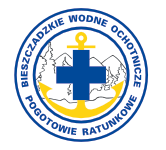 Bieszczadzkie Wodne Ochotnicze Pogotowie Ratunkowe z siedzibą w KrośnieBieszczadzkie Wodne Ochotnicze Pogotowie Ratunkowe z siedzibą w Krośnieadres:       ul. Niepodległości 44, 38-400 Krosnotel:            695 770 641e-mail:     info@bwopr.pl                                             NIP:             684 10 21 127| KRS 0000052488